Tu dois lire ce texte  plusieurs fois avec intonation à un de tes parents.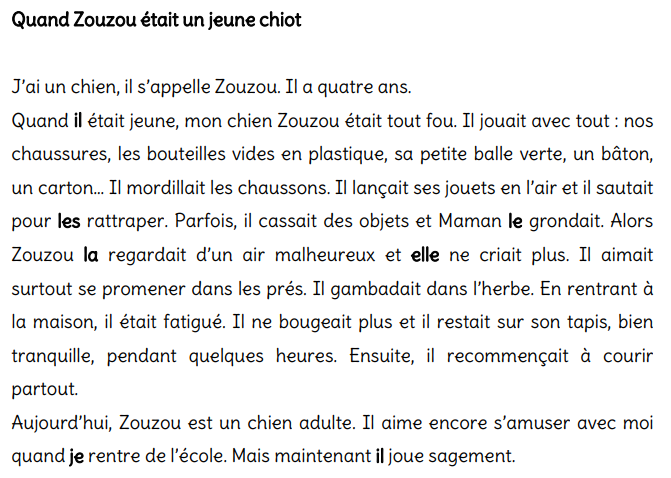 Répondre oralement aux questions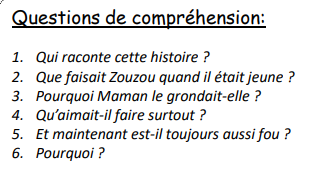 Dans ton cahier de travail à la maisonOn a déjà étudié l’imparfait qui est un temps du passé. Regarde bien le verbe CHANTER à l’imparfait au 3 premières personnes.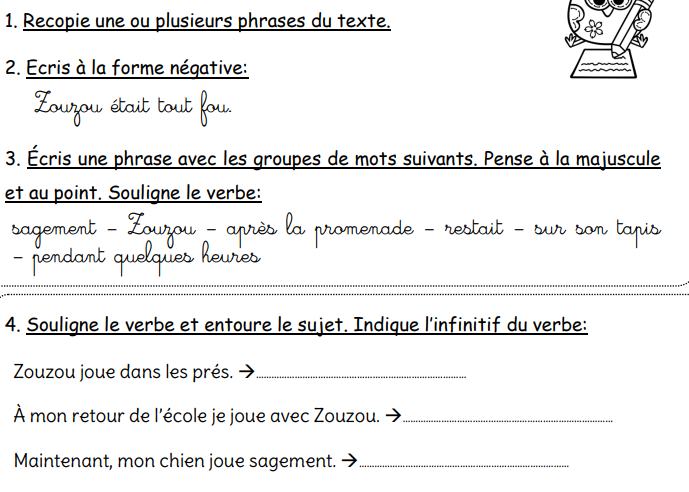 CHANTER à l’imparfaitJe chantaisTu chantaisIl , elle, on chantait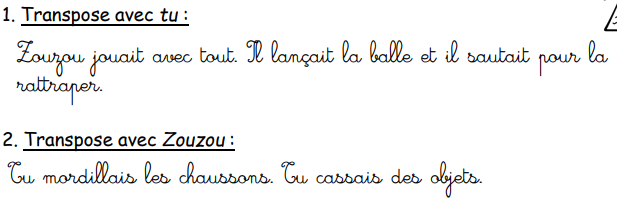 3.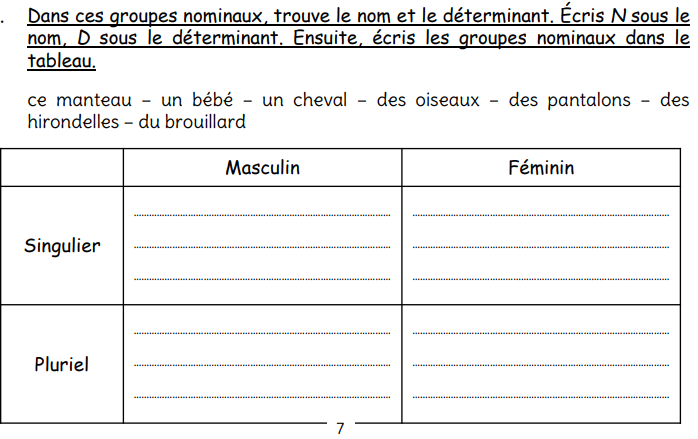 Dictée flash à préparer avec vos parents .( Une par jour.)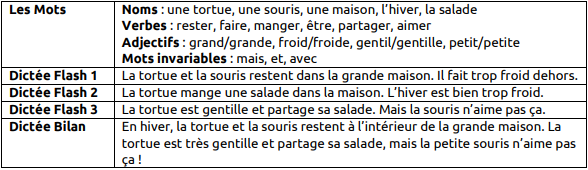 Dictée de mots à préparer avec vos parents .( Six mots par jour.)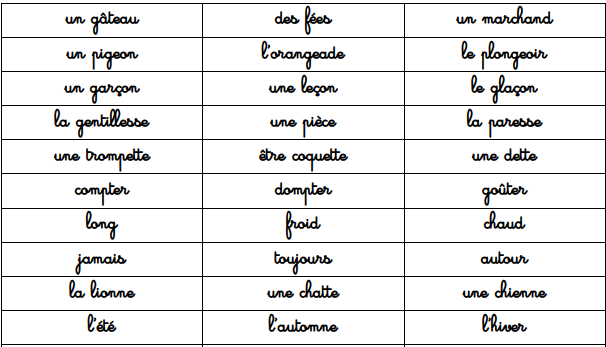 